 Steckbrief Laufente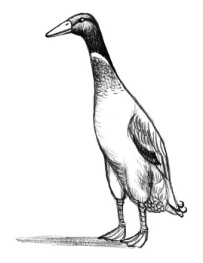 AbstammungStockenteLebensraumGärtenAussehenWie die Stockente, nur schlankerLang gestreckter HalsDie Farbe des Gefieders ist verschiedenGewicht2 kg, die Weibchen wenigerGrößeCa. 45-50 cmNahrungNacktschnecken, Schneckeneier, Regenwürmer, Ameisenpuppen, Klee, Gras, Salat, Mais, Weizen, Gerste, Kartoffeln- und ObstschalenHaltungGarten mit weitem Auslauf,kleine Gruppen, Teich, kleine WannePflege2-3 mal am Tag füttern, frisches und sauberes Wasser, Reinigung des Teichs